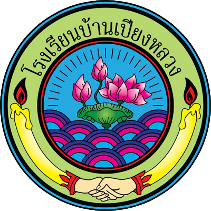 ทะเบียนปฏิบัติพฤติกรรมนักเรียนกลุ่มบริหารงานกิจการนักเรียนโรงเรียนบ้านเปียงหลวงนักเรียนชื่อ (ด.ช.,ด.ญ.,นาย,น.ส.)..........................................................ชื่อเล่น.............................เชื้อชาติ.........................สัญชาติ...............................วัน/เดือน/ปี เกิด............/.............../................. ภูมิลำเนาเดิมจังหวัด.....................................ปัจจุบันอยู่บ้านเลขที่...............หมู่ที่..............ตรอก/ซอย.......................หมู่บ้าน...................................ถนน......................ตำบล..................................อำเภอ................................. จังหวัด..................................รหัสไปรษณีย์................................โทรศัพท์มือถือ......................................................................โทรศัพท์ที่สามารถติดต่อได้..................................................บิดาชื่อ......................................................เชื้อชาติ.....................สัญชาติ................... ศาสนา...............อายุ......................ปีอยู่บ้านเลขที่...............หมู่ที่..............ตรอก/ซอย.......................หมู่บ้าน........................................ถนน...............................ตำบล..................................อำเภอ................................. จังหวัด..................................รหัสไปรษณีย์................................โทรศัพท์มือถือ...............................................อาชีพ...........................................สถานที่ทำงาน...........................................มารดาชื่อ......................................................เชื้อชาติ.....................สัญชาติ................... ศาสนา...............อายุ..................ปีอยู่บ้านเลขที่...............หมู่ที่..............ตรอก/ซอย.......................หมู่บ้าน........................................ถนน...............................ตำบล..................................อำเภอ................................. จังหวัด..................................รหัสไปรษณีย์................................โทรศัพท์มือถือ...............................................อาชีพ...........................................สถานที่ทำงาน...........................................สถานภาพครอบครัว     อยู่ด้วยกัน     หย่าร้าง     บิดาเสียชีวิต      มารดาเสียชีวิต    อี่นๆผู้ปกครองที่ไม่ใช่ บิดา  มารดา  ชื่อ..........................................................................เกี่ยวข้องกับนักเรียนเป็น....................เชื้อชาติ....................สัญชาติ....................ศาสนา.........................อายุ..............ปี  อยู่บ้านเลขที่.................หมู่ที่................
ตรอก/ซอย.......................หมู่บ้าน.............................ถนน.......................ตำบล........................อำเภอ................................. จังหวัด..................................รหัสไปรษณีย์................................โทรศัพท์มือถือ...............................................
อาชีพ...........................................สถานที่ทำงาน........................................... โทรศัพท์ที่ทำงาน.....................................เพื่อนสนิทในโรงเรียนชื่อ....................................................ชื่อเล่น......................ม. ........../.........โทรศัพท์............................อื่น ๆ...................................................................................................................................................................
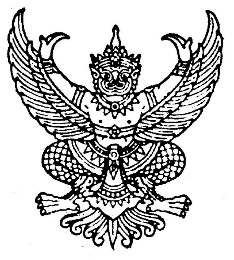 แบบบันทึกทำทัณฑ์บนนักเรียนที่........................................					                  โรงเรียนบ้านเปียงหลวง หมู่ ๑                                                                                                               ตำบลเปียงหลวง อำเภอเวียงแหง                                                                                                      จังหวัดเชียงใหม่ ๕๐๓๕๐     							         วันที่..........เดือน....................พ.ศ. ...............	เรียน    ผู้อำนวยการโรงเรียนบ้านเปียงหลวง		ข้าพเจ้า....................................................................ผู้ปกครองของ............................................................... 
	นักเรียนชั้น........................................ปีการศึกษา............................ได้มาพบครูที่ปรึกษาและหัวหน้ากลุ่มบริหารงาน
           กิจการนักเรียน  ด้วยนักเรียนในความปกครองของข้าพเจ้า	เด็กหญิง/เด็กชาย/นางสาว/นาย.....................................................................ได้ฝ่าฝืนระเบียบข้อบังคับของโรงเรียน	เรื่อง............................................................................................................................................................................	จากการพิจารณาว่าด้วยกฎระเบียบของโรงเรียนพบว่า	เด็กหญิง/เด็กชาย/นางสาว/นาย....................................................................................ได้รับโทษโดยการหักคะแนน	ความประพฤติจำนวน............................คะแนน  และมีความผิดเดิมว่าด้วยเรื่องดังต่อไปนี้.................................................................................................มีคะแนนความประพฤติ...........................คะแนน.................................................................................................มีคะแนนความประพฤติ...........................คะแนน.................................................................................................มีคะแนนความประพฤติ...........................คะแนน  รวมคะแนนความประพฤติ...........................คะแนน	หากเด็กหญิง/เด็กชาย/นางสาว/นาย...................................................................................ได้ฝ่าฝืนระเบียบข้อบังคับ	ของโรงเรียนไม่ว่ากรณีใดๆอีก ข้าพเจ้ายินยอมให้เด็กหญิง/เด็กชาย/นางสาว/นาย.....................................................	ย้ายสถานศึกษาเพื่อปรับเปลี่ยนพฤติกรรมให้ดีขึ้นต่อไป		ข้าพเจ้าให้สัญญา  ณ  วันที่........................เดือน....................................... พ.ศ. ...................................							ลงชื่อ.........................................................................ผู้ปกครอง							ลงชื่อ.........................................................................ผู้ปกครองลงชื่อ......................................................................ครูที่ปรึกษาลงชื่อ....................................................................หัวหน้าระดับลงชื่อ...............................................หัวหน้าฝ่ายกิจการนักเรียนลงชื่อ.................................รองผู้อำนวยการฝ่ายกิจการนักเรียน  (นายวิษณุวัฒน์    สอนแก้ว)ลงชื่อ.................................ผู้อำนวยการโรงเรียนบ้านเปียงหลวง  (นายอำนาจ     บำเรอจิตต์)ครั้งที่วัน/เดือน/ปีพฤติกรรมความผิด/โทษที่ได้รับความผิด/โทษที่ได้รับความผิด/โทษที่ได้รับความผิด/โทษที่ได้รับความผิด/โทษที่ได้รับครูผู้พิจารณารับทราบครั้งที่วัน/เดือน/ปีพฤติกรรมตักเตือนหักคะแนนทัณฑ์บนพักทำกิจกรรมเขียนใบลาออกทิ้งไว้ครูผู้พิจารณารับทราบ